Asynchronous Learning for Grade 6-8 Extended French Week of December 7, 2020Les histoires But d’apprentissage: Je regarde une vidéo et je démontre ma compréhension de plusieurs façons. J’utilise des stratégies d’écoute.But d’apprentissage: Je regarde une vidéo et je démontre ma compréhension de plusieurs façons. J’utilise des stratégies d’écoute.Instructions: Avant de regarderAimes-tu lire? Pourquoi ou pourquoi pas? Quel est ton genre préféré? (ex. les récits d’aventure, les mystères, la poésie, les textes informatifs, les sites web, etc)Regarde la vidéo La fille qui détestait les livres sur le site d’ONF. Pendant que tu regardes, essaie de te concentrer sur les mots clés, les mots familiers et les images que tu vois. Arrête la vidéo après chaque scène pour vérifier que tu as compris les grandes idées. Tu peux aussi mettre les sous-titres en français en cliquant sur ce bouton. 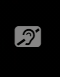 Instructions: Avant de regarderAimes-tu lire? Pourquoi ou pourquoi pas? Quel est ton genre préféré? (ex. les récits d’aventure, les mystères, la poésie, les textes informatifs, les sites web, etc)Regarde la vidéo La fille qui détestait les livres sur le site d’ONF. Pendant que tu regardes, essaie de te concentrer sur les mots clés, les mots familiers et les images que tu vois. Arrête la vidéo après chaque scène pour vérifier que tu as compris les grandes idées. Tu peux aussi mettre les sous-titres en français en cliquant sur ce bouton. Fais un résumé de la vidéo. Tu peux choisir le format - par exemple, tu peux: faire une présentation/une vidéo enregistréeécrire des paragraphesfaire une représentation artistique avec des étiquettes pour la description.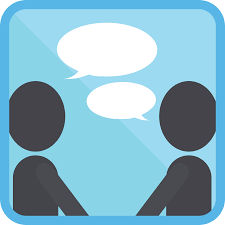 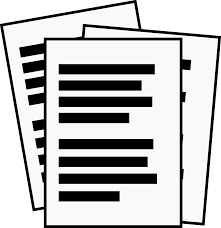 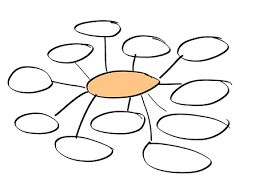 Imagine que tu pourrais parler à Meena, le personnage principal. Quelles questions lui poserais-tu?Est-ce que tu recommanderais cette vidéo? À qui? Pourquoi?Quels conseils est-ce que tu donnerais à quelqu’un qui n’aime pas lire? Dresse une liste de 3 à 5 idées.On lit et on regarde les vidéos pour plusieurs raisons. Par exemple, on peut apprendre, s’amuser, et se relaxer. On peut communiquer avec les autres. En lisant et en regardant des vidéos, on apprend d’autres cultures, de nouveaux sujets et de nouveaux genres.Visite la Bibliothèque virtuelle du TDSB. Tu dois te connecter avec ton compte TDSB. Explore les boutons en haut de la page pour voir ce qui est disponible en français. Choisis une vidéo ou un texte qui t’intéresse. Lis le texte/regarde la vidéo. Qu’est-ce que tu as appris?Pourquoi est-ce que c’est important de lire? Comment est-ce que la lecture nous aide?Crée une publicité pour promouvoir la lecture et encourager les enfants à lire tous les jours. Tu peux choisir le format de ta publicité (ex. une annonce dans le journal, une publicité sur un site web, une vidéo sur une plateforme de média social, une affiche, etc). Inclus un message qui est facile à comprendre, des images, des couleurs différentes et d’autres éléments intéressants selon le format que tu choisis.